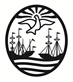 GOBIERNO DE LA CIUDAD AUTÓNOMA DE BUENOS AIRES“2018 - AÑO DE LOS JUEGOS OLÍMPICOS DE LA JUVENTUD“.Ministerio de Educación e InnovaciónDirección de Formación DocenteEscuela Normal Superior N° 4 “Estanislao Severo Zeballos”LLAMADOS A SELECCIÓN  DE ANTECEDENTESFilosofía y EducaciónLa Regencia de la Escuela Normal Superior Nº  4  comunica:Rectificación Comisión Evaluadora Selección de Antecedentes Comisión Evaluadora:Evaluador Externo:  Natalia CantarelliEvaluadores internos: Marcela Yhdjian- Sofia Dono RubioPor este medio se informará fechas de Notificación una vez concluido el proceso de evaluación.